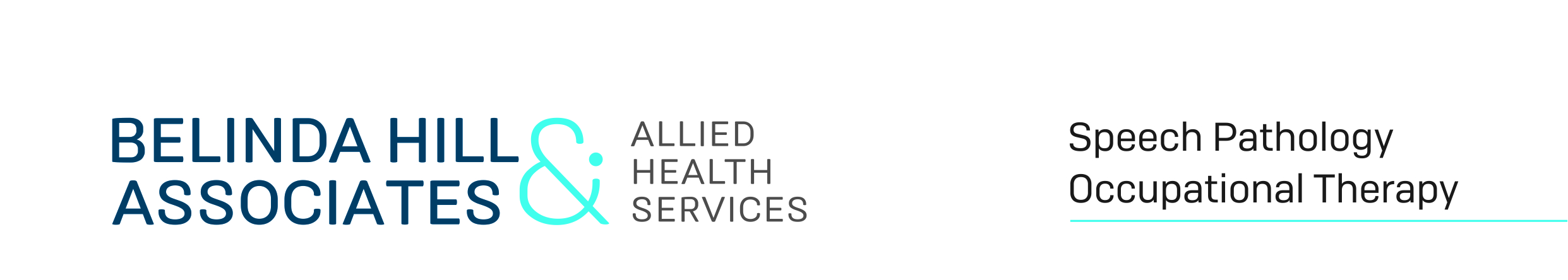 Practising Members of The Speech Pathology Association of Australia  Did you experience any problems during pregnancy?		YES		NO Nature of problems: 	  Was your child premature? 	     YES	     NO                    Gestation:	           (weeks)  Were there any problems during labour or birth?                           YES        NO Nature of problems: 	  Did your baby require assistance with the delivery?	  YES        NO  Details: 	  Was treatment required after birth?	  YES        NO  Nature of treatment: 	 Did your baby have any feeding problems?	  YES        NO  (e.g. vomiting, reflux or difficulty with sucking) 	 Nature of Problems: 	  Did your baby transition easily to solids?	  YES        NO  Details: 	  Does your child now tolerate a range of food types & textures?	  YES        NO  Details: 	  Does your child frequently gag on solids?	  YES        NO   Details: 	  What age did your child cease using a teated bottle for fluids?			 Months  Did your child use a dummy/pacifier?                                                                  YES        NO   What age did your child cease (completely) using it?  If your child is currently using a dummy, how often is it used?	 	  Does your child dribble?                                                                                        YES        NO  Details: 	DEVELOPMENTAt what age did your child first sit alone without   support?         At what age did your child first crawl?  At what age did your child walk unaided?  At what age was your child toilet trained?                                                            Day     Night  Does your child seem awkward, un-coordinated?                                             YES      NO   Do you have any concern for your child in regards to the following?  Hand dominance: e.g. swapping hands during tasks  Details: 	Fine motor skills: using their hands and fingers e.g. holding a pencil, managing buttons and zippers, picking up small objects or strength of hand and fingers.Details: 	Gross motor skills: big movements e.g. running, jumping, hopping, climbing or ball skillsDetails: 	Planning and organisation: e.g. sequencing during daily activities.Details: 	Sensory issues: e.g. aversion or attraction to sound, touch or specific items.Details: 	Play skills: e.g. whether plays by self or alongside others or quality of play.Details: 	Self-care: e.g. brushing teeth, dressing or toileting.Details: 		MEDICAL HISTORY  What illnesses and/or accidents has your child had? Has your child ever had a convulsion?	     YES        NO  Details: 	Does your child have difficulties with attention and concentration?	    YES        NO  Details: 	How often does your child have colds?                          Often  Sometimes  Never                               Details: 	Is your child presently on any medication?	    YES        NO   If   yes, what  type  of  medication and  for  what  reason? 	Does your child have a physical disability?	       YES       NO         Details: 	Has your child had a hearing test?	      YES        NO  If  yes, when and where? 	 What were the results? 	Has your child had repeated ear infections?	      YES        NO Details: 	Has your child been seen by any other health professionals?Please detail who, when and the reason?Details: 	Occupational Therapist     	   YES       NODetails: 	    Psychologist		  YES        NODetails: 	Paediatrician	     YES        NO Details: 	Physiotherapist	     YES        NO Details: 	ENT	     YES        NO    Details: 	 Please attach any relevant reports prior to the assessmentSPEECH and LANGUAGE Describe in your own words your child’s difficulties:Has anyone else in the family ever had a speech / language / literacy / learning   difficulty?Did your child babble regularly as a baby?	  YES        NO  At what age did your child say their first words?          What  were  they? 	 Did your child keep adding words once they started to talk?	     YES        NO     Details: 	At what age did your child make small sentences such as:   “want drink” or “me go”Has there been a change in their speech in the last3 months?                                                                                                                            YES        NO Details: 	Has your child received speech pathology services in the past?                                     YES        NODetails: 	___________________________________________________________________________________________________Are there any problems at school?                                                                           YES        NO e.g. reading, writing, spelling, socialising or communication?Details: 	Does your child receive assistance or support at school?	   YES        NO Details: 	____________________________________________________________________________________Is there any other language spoken at home(apart from English)?                                                                                                       YES        NOIf yes, what language?________________________________________________________________________________Does your child understand and/or speak this language?	  YES        NO Details: 	Please outline any further concerns you may have:Thank youSpeech-Language Pathology &Occupational Therapy TeamPARENT QUESTIONNAIREBackground InformationPARENT QUESTIONNAIREBackground InformationPARENT QUESTIONNAIREBackground InformationPARENT QUESTIONNAIREBackground InformationPARENT QUESTIONNAIREBackground InformationPARENT QUESTIONNAIREBackground InformationPARENT QUESTIONNAIREBackground InformationPARENT QUESTIONNAIREBackground InformationPARENT QUESTIONNAIREBackground InformationPARENT QUESTIONNAIREBackground InformationPARENT QUESTIONNAIREBackground InformationPARENT QUESTIONNAIREBackground InformationPARENT QUESTIONNAIREBackground InformationPARENT QUESTIONNAIREBackground InformationPARENT QUESTIONNAIREBackground InformationPARENT QUESTIONNAIREBackground InformationPARENT QUESTIONNAIREBackground InformationPARENT QUESTIONNAIREBackground InformationAppointment Date:Appointment Date:Appointment Date:Appointment Date:Appointment Date:Therapist:Therapist:Therapist:Therapist:Therapist:Child’s Full Name:Child’s Full Name:Child’s Full Name:Country of Birth:Country of Birth:Country of Birth:Date of Birth:Date of Birth:Date of Birth:Date of Birth:Date of Birth:Address:Address:Address:Suburb:Suburb:Suburb:Postcode:Postcode:Postcode:Postcode:Postcode:Contact PhoneNumbers:Contact PhoneNumbers:Contact PhoneNumbers:Home:Home:Home:Home:Mobile - Mother:Mobile - Mother:Mobile - Mother:Mobile - Mother:Mobile - Mother:Contact PhoneNumbers:Contact PhoneNumbers:Contact PhoneNumbers:Work:Work:Work:Work:Mobile – Father:Mobile – Father:Mobile – Father:Mobile – Father:Mobile – Father:Email Address:Email Address:Email Address:Father’s Name:Father’s Name:Father’s Name:Age:Age:Country of Birth:Country of Birth:Country of Birth:Current Occupation:Current Occupation:Current Occupation:Mother’s Name:Mother’s Name:Mother’s Name:Age:Age:Country of Birth:Country of Birth:Country of Birth:Occupation:Occupation:Occupation:Are there any legal orders in place for your child? YES/NO If yes, please attach ordersAre there any legal orders in place for your child? YES/NO If yes, please attach ordersAre there any legal orders in place for your child? YES/NO If yes, please attach ordersAre there any legal orders in place for your child? YES/NO If yes, please attach ordersAre there any legal orders in place for your child? YES/NO If yes, please attach ordersAre there any legal orders in place for your child? YES/NO If yes, please attach ordersAre there any legal orders in place for your child? YES/NO If yes, please attach ordersAre there any legal orders in place for your child? YES/NO If yes, please attach ordersAre there any legal orders in place for your child? YES/NO If yes, please attach ordersAre there any legal orders in place for your child? YES/NO If yes, please attach ordersAre there any legal orders in place for your child? YES/NO If yes, please attach ordersAre there any legal orders in place for your child? YES/NO If yes, please attach ordersAre there any legal orders in place for your child? YES/NO If yes, please attach ordersAre there any legal orders in place for your child? YES/NO If yes, please attach ordersAre there any legal orders in place for your child? YES/NO If yes, please attach ordersAre there any legal orders in place for your child? YES/NO If yes, please attach ordersAre there any legal orders in place for your child? YES/NO If yes, please attach ordersAre there any legal orders in place for your child? YES/NO If yes, please attach ordersWho suggested you contact this centre?Who suggested you contact this centre?Who suggested you contact this centre?Who suggested you contact this centre?Who suggested you contact this centre?Who suggested you contact this centre?Who suggested you contact this centre?Who suggested you contact this centre?Who suggested you contact this centre?Who suggested you contact this centre?Who suggested you contact this centre?Who suggested you contact this centre?Who suggested you contact this centre?Who suggested you contact this centre?Who suggested you contact this centre?Who suggested you contact this centre?Who suggested you contact this centre?Who suggested you contact this centre?Name of Family Doctor:Name of Family Doctor:Name of Family Doctor:Name of Family Doctor:Name of Family Doctor:Name of Family Doctor:Name of Family Doctor:Name of Family Doctor:Name of Family Doctor:Name of Family Doctor:Name of Family Doctor:Name of Family Doctor:Name of Family Doctor:Contact No: Contact No: Contact No: Contact No: Contact No: Address:Suburb:Postcode:Postcode:Postcode:Postcode:School/Preschool child attends:School/Preschool child attends:School/Preschool child attends:School/Preschool child attends:School/Preschool child attends:School/Preschool child attends:School/Preschool child attends:School/Preschool child attends:Name of Teacher:Name of Teacher:Grade:Grade:Which days do they attend?Which days do they attend?Which days do they attend?Which days do they attend?Which days do they attend?Which days do they attend?Other children in the family:Other children in the family:Other children in the family:Other children in the family:Other children in the family:Other children in the family:Other children in the family:Other children in the family:Other children in the family:Other children in the family:Other children in the family:Other children in the family:Other children in the family:Other children in the family:Other children in the family:Other children in the family:Other children in the family:Other children in the family:NameNameNameNameAgeAgeGradeGradeGradeDifficulties (please tick)Difficulties (please tick)Difficulties (please tick)Difficulties (please tick)Difficulties (please tick)Difficulties (please tick)Difficulties (please tick)Difficulties (please tick)Difficulties (please tick)NameNameNameNameAgeAgeGradeGradeGrade Language Language Reading/Spelling Reading/Spelling Reading/Spelling  Self-care  Self-careMotor MovementMotor MovementHealth Fund Details: Name:                                         Extras Cover:  YES / NOHealth Fund Details: Name:                                         Extras Cover:  YES / NOHealth Fund Details: Name:                                         Extras Cover:  YES / NOHealth Fund Details: Name:                                         Extras Cover:  YES / NOHealth Fund Details: Name:                                         Extras Cover:  YES / NOHealth Fund Details: Name:                                         Extras Cover:  YES / NOHealth Fund Details: Name:                                         Extras Cover:  YES / NOHealth Fund Details: Name:                                         Extras Cover:  YES / NOHealth Fund Details: Name:                                         Extras Cover:  YES / NOHealth Fund Details: Name:                                         Extras Cover:  YES / NOHealth Fund Details: Name:                                         Extras Cover:  YES / NOHealth Fund Details: Name:                                         Extras Cover:  YES / NOHealth Fund Details: Name:                                         Extras Cover:  YES / NOHealth Fund Details: Name:                                         Extras Cover:  YES / NOHealth Fund Details: Name:                                         Extras Cover:  YES / NOHealth Fund Details: Name:                                         Extras Cover:  YES / NOHealth Fund Details: Name:                                         Extras Cover:  YES / NOHealth Fund Details: Name:                                         Extras Cover:  YES / NO                                    Member No:                                     Member No:                                     Member No:                                     Member No:                                     Member No:                                     Member No:                                     Member No:                                     Member No:                                     Member No:                                     Member No:                                     Member No:                                     Member No:                                     Member No:                                     Member No:                                     Member No:                                     Member No:                                     Member No:                                     Member No: Are you currently receiving a Centrelink Carer’s Allowance?	 YES	NO	(please tick)Are you currently receiving a Centrelink Carer’s Allowance?	 YES	NO	(please tick)Are you currently receiving a Centrelink Carer’s Allowance?	 YES	NO	(please tick)Are you currently receiving a Centrelink Carer’s Allowance?	 YES	NO	(please tick)Are you currently receiving a Centrelink Carer’s Allowance?	 YES	NO	(please tick)Are you currently receiving a Centrelink Carer’s Allowance?	 YES	NO	(please tick)Are you currently receiving a Centrelink Carer’s Allowance?	 YES	NO	(please tick)Are you currently receiving a Centrelink Carer’s Allowance?	 YES	NO	(please tick)Are you currently receiving a Centrelink Carer’s Allowance?	 YES	NO	(please tick)Are you currently receiving a Centrelink Carer’s Allowance?	 YES	NO	(please tick)Are you currently receiving a Centrelink Carer’s Allowance?	 YES	NO	(please tick)Are you currently receiving a Centrelink Carer’s Allowance?	 YES	NO	(please tick)Are you currently receiving a Centrelink Carer’s Allowance?	 YES	NO	(please tick)Are you currently receiving a Centrelink Carer’s Allowance?	 YES	NO	(please tick)Are you currently receiving a Centrelink Carer’s Allowance?	 YES	NO	(please tick)Are you currently receiving a Centrelink Carer’s Allowance?	 YES	NO	(please tick)Are you currently receiving a Centrelink Carer’s Allowance?	 YES	NO	(please tick)Are you currently receiving a Centrelink Carer’s Allowance?	 YES	NO	(please tick)PREGNANCY & BIRTH HISTORYWas your baby breast fed?	YES		NO DYES	YES		NO DNOUntil what age?  	Was your baby bottle fed?	YES		NO DYES	YES		NO DNOUntil what age?  	Type of IllnessAgeTreatment